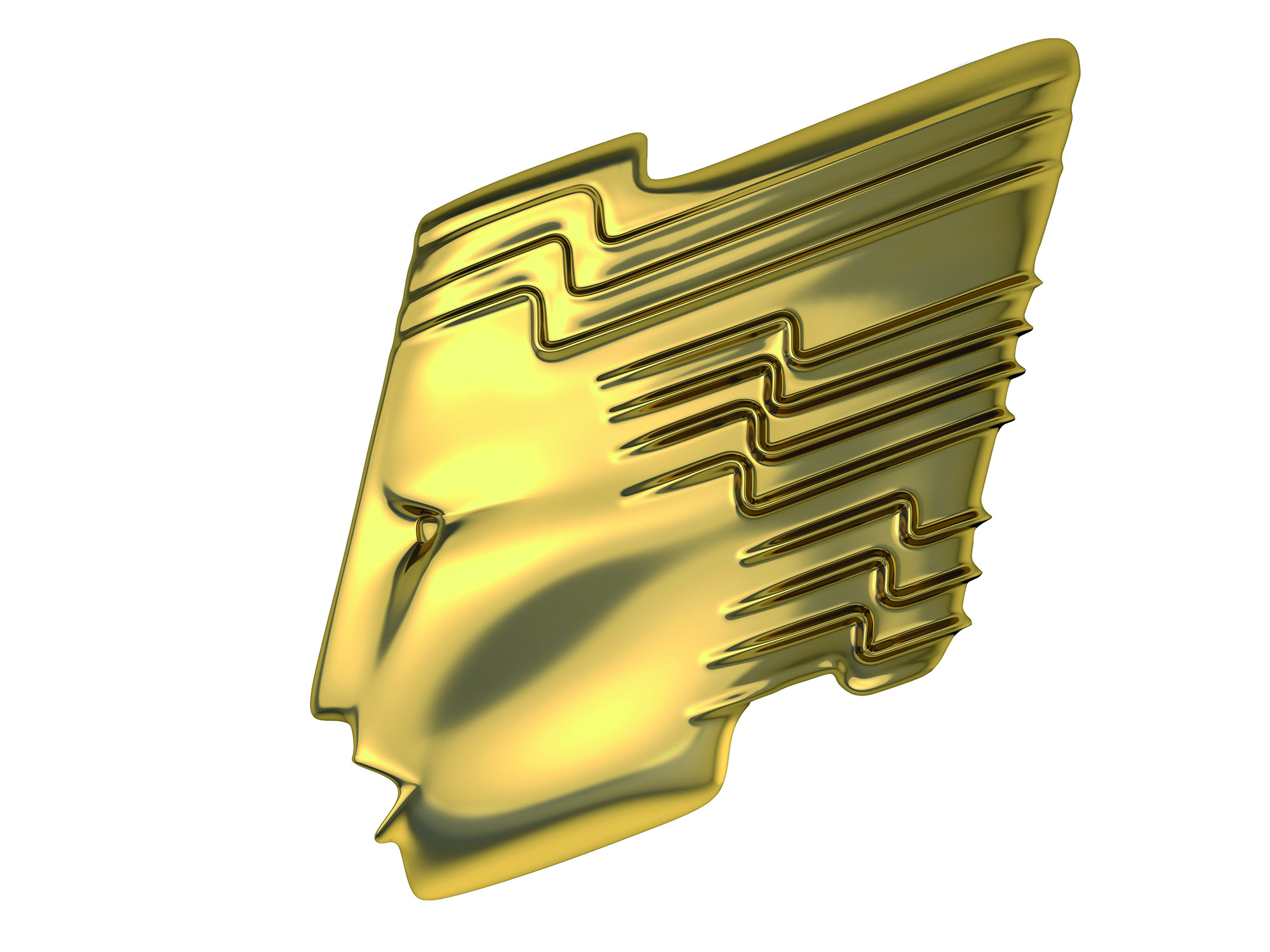 RTS Student Television Awards 2015Criteria & Conditions of EntryThis is the 21st year of the RTS Student Television Awards and we are now inviting entries for the RTS Student Television Awards 2015. The criteria review has now been completed and a few changes have been made. Please read the following criteria carefully. For the RTS Student Television Awards 2015: Entries will be accepted from any students attending higher education institutionsA new News Award will be presented for students studying broadcast journalism and related coursesThere are 6 Awards Categories: Animation, Comedy & Entertainment, Drama, Factual, News and OpenAll entries are to be submitted via the new RTS Online Awards Entry SystemThe closing date for submitting entries is Friday 25 September 2015Awards Process: The RTS Student Television Awards 2015 will be presented on Friday 3 June 2016 to reward outstanding work produced during the 2014/2015 academic year. Undergraduate entries will first be judged at a regional level by their local RTS Centre in winter 2015. The winning films from each RTS Centre Student Awards will then be judged nationally in March 2016. Postgraduate entries qualify automatically for national assessment.The Student Television Awards are for student television work that shows outstanding visual and aural creativity, a mastery of craft skills, innovation, initiative and story-telling. Television is primarily a broadcast medium and it is essential that entrants keep in mind the requirements of broadcast television.Judges will look in particular for freshness, originality and audience appeal within the constraints of the law and broadcasting practice. Bearing originality in mind, the factual juries are NOT looking for copies of existing types of programming. Multimedia entries will be accepted as long as they fit the above criteria.Award Categories:For each Award Category, two Awards will be presented:i) Undergraduateii) PostgraduateAnimationThis award is for films that include:		 CartoonsComputer or Electronically Generated Images GraphicsComedy and EntertainmentThis award is for films that include:	Situation comedies, comedy dramas or sketch showsEntertainment programmes, e.g. game shows, shiny-floor Saturday night programmes, quiz or panel shows, chat shows or other studio-based showsFactual entertainment programmes including reality shows and popular factual programmes, e.g. Gogglebox, The Only Way Is Essex or First DatesFeatures programmes including magazine shows, fashion, cookery, travel, property and other popular formatted programmes, e.g. The Great British Bake-Off, Don’t Tell The Bride or An Idiot Abroad Music programmes or videos  DramaThis award is for films that include drama and other scripted work. Comedy dramas should be entered in Comedy and EntertainmentFactualThis award is for films that include:	DocumentariesSpecialist factual programmes including arts, history, science, natural history and the environmentNewsThis award is for films that cover news, current affairs and video journalismOpenThis award is for films that are a maximum of 3 minutes in length and can be on any subject matterCraft Skills Awards: To reward excellence in craft skills, Awards will be presented at the National Awards Ceremony (for both Undergraduate and Postgraduate) for the following:CameraworkEditingSoundEntries will not be accepted for these but will be awarded at the national judges’ discretion from the RTS Student Television Awards 2015 national nominations, which will be announced in April 2016.RTS Student Television Awards 2015Conditions of EntryThese Awards are open to all students attending educational institutions offering approved BTEC, degree and postgraduate courses.For each Award category, 2 awards will be presented:Undergraduate, which include BTEC, 16-18 Higher Education students and undergraduate studentsPostgraduateThe date for the national Awards Ceremony is Friday 3 June 2016All entries must have been produced during the 2014/2015 academic year.All entries are to be submitted using the RTS Online Awards Entry System. This system will allow you to submit your entry, upload the film and any other background / supporting information for the judges. No entries may be accepted offline, only online entries will qualify for judgingThere are no limits on the number of entries that can be submitted.Each submission must be accompanied by an entry fee. This is £25 + £5 VAT, totalling £30 per entry per category. A VAT receipt will be issued on receipt of payment.The closing date for submitting entries is Friday 25 September.For the Open Award, there is no limit on the number of entries per institution but is limited to one entry per person and is only open to individuals.While tutors may supervise and advise the work, the films must be made by students – either individual or working in teams.The role and nature of all non-student help - whether professional or academic - in the planning, shooting or post-production of the entry must be clearly stated. In reaching their verdict, the judges will consider the range and impact of such "expert" supervision, advice and intervention on the delivered video. Where a tutor or professional has played a part in the technical operations (such as lighting, sound, graphics, camera), this must also be stated and the extent of such assistance made clear. It is not permitted for an academic, professional or other non-student to act in a key role, such as director or producer, even if all other work is that of students. Entries in the Undergraduate categories will be judged in two stages: Regionally and Nationally. The winner in each category from each RTS Regional Centre will be eligible for RTS national judging which will take place in March 2016.In the event of an entry being from the overlap of two Regional Centres, the RTS reserves the right to determine which Regional Centre shall judge the entry.  The RTS in partnership with Sky will seek to broadcast all national nominated films. Therefore where sound and visual material which is not the property of the producers is used, the entering institution must clear all copyright and rights, providing evidence where needed, ahead of broadcast.  In addition to broadcast, the RTS will showcase all nationally nominated films on the RTS YouTube Channel. Please let the RTS know should you not wish your film broadcast or uploaded should it be nominated nationally.In the event of a winning entry being broadcast, the format for transmission will be determined by the broadcaster.The RTS and any subsequent approved user reserve the right to use extracts from entries for publicity purposes, including publication on the internet, and in addition reserve the right to make and retain a copy.The RTS reserves the right to move films between categories. Initial acceptance of an entry does not guarantee its eligibility in the category for which it was entered.The decisions of the judges at both regional and national level are final. Neither correspondence nor discussion concerning any decision may be entered into.No responsibility is taken for entries that are lost, delayed, misdirected or incomplete or cannot be delivered or entered for any technical or other reason. The rules and regulations remain at the absolute discretion of the Royal Television Society and may be changed at any time. In the event of any queries, please contact the RTS Events Department T: 020 7822 2820	Email: events@rts.org.uk